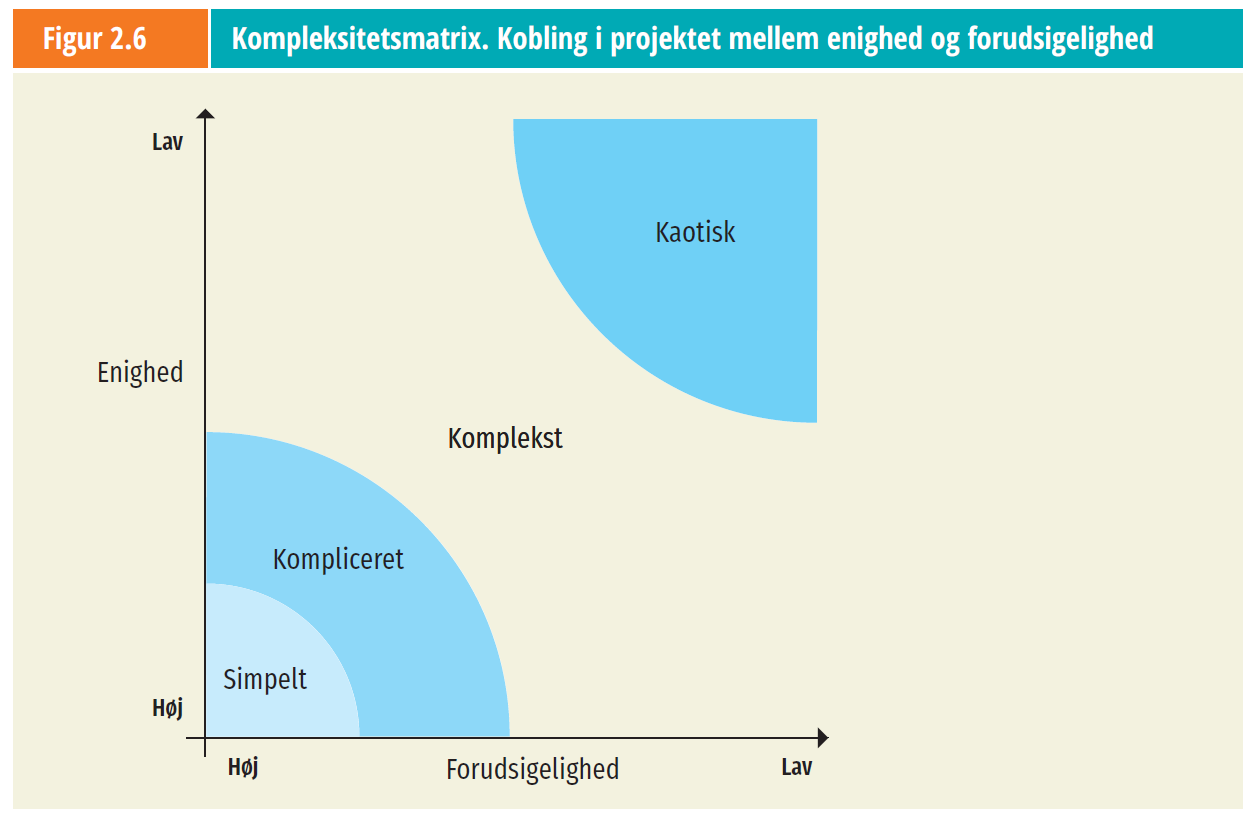 Projekttyper Trin 1Formål: At skærpe forståelsen af forskellige projekttyper og få øje på de projekter, vi er omgivet af i hverdagen og som vi eventuelt er en del af.Indhold: Opgaven knytter sig til bogens præsentation af forskellige projekttyper og deres særlige kendetegn, kapitel 2, afsnit 1.1. og figur 2.3:Projekttyper, herunder:LeveranceprojekterBygge- og anlægsprojekterForskningsprojekterProduktudviklingsprojekterIT-projekterEventprojekterOrganisatoriske forandringsprojekter Mindre tværgående projekterProces: Præsenter projekttyperne og deres overordnede kendetegnIndividuel refleksionHvilke typer projekter kan du få øje på omkring dig? Hvilken rolle spiller du i disse projekter? Hvad betyder det for dig?Gruppearbejde:Del jeres tanker om disse projekter Er der projekttyper, som ikke findes på listenNoter de forskellige projekttyper på et en flip. Der kan dykkes yderligere ned i projektforståelsen i næste opgave.Projektets særlige kendetegn (beskaffenhed)Trin 2Formål: At dykke lidt dybere ned i projekttyperne fra opgaven i trin 1 og vurdere projekternes særlige karakteristika og udfordringer.Indhold: Opgaven knytter sig til kapitel 2, afsnit 4.0, figur 2.6, hvor der stilles skarpt på kompleksitetsmatricen, hvor projektet vurderes ud fra: Grad af forudsigelighed i projektetGrad af enighed blandt interessenterne i relation til projektet Se i øvrigt figur 2.7 hvor de 4 felter i matrixen yderligere uddybes i forhold til opmærksomheder og fremgangsmåder.Proces: Arbejd parvis eller i grupper: Udvælg nu et projekt fra trin 1 (projekttype) og vurder projektet ud fra:Hvor forudsigelig er projektet? Er alle enige om fremgangsmåden? Plot nu de forskellige projekter ind i skemaet nedenfor (tegn evt. på tavlen og lad de studerende plotte deres projekter på)Drøft hvad der kræver særlig opmærksomhed i de valgte projekter? Præsenter for de andre